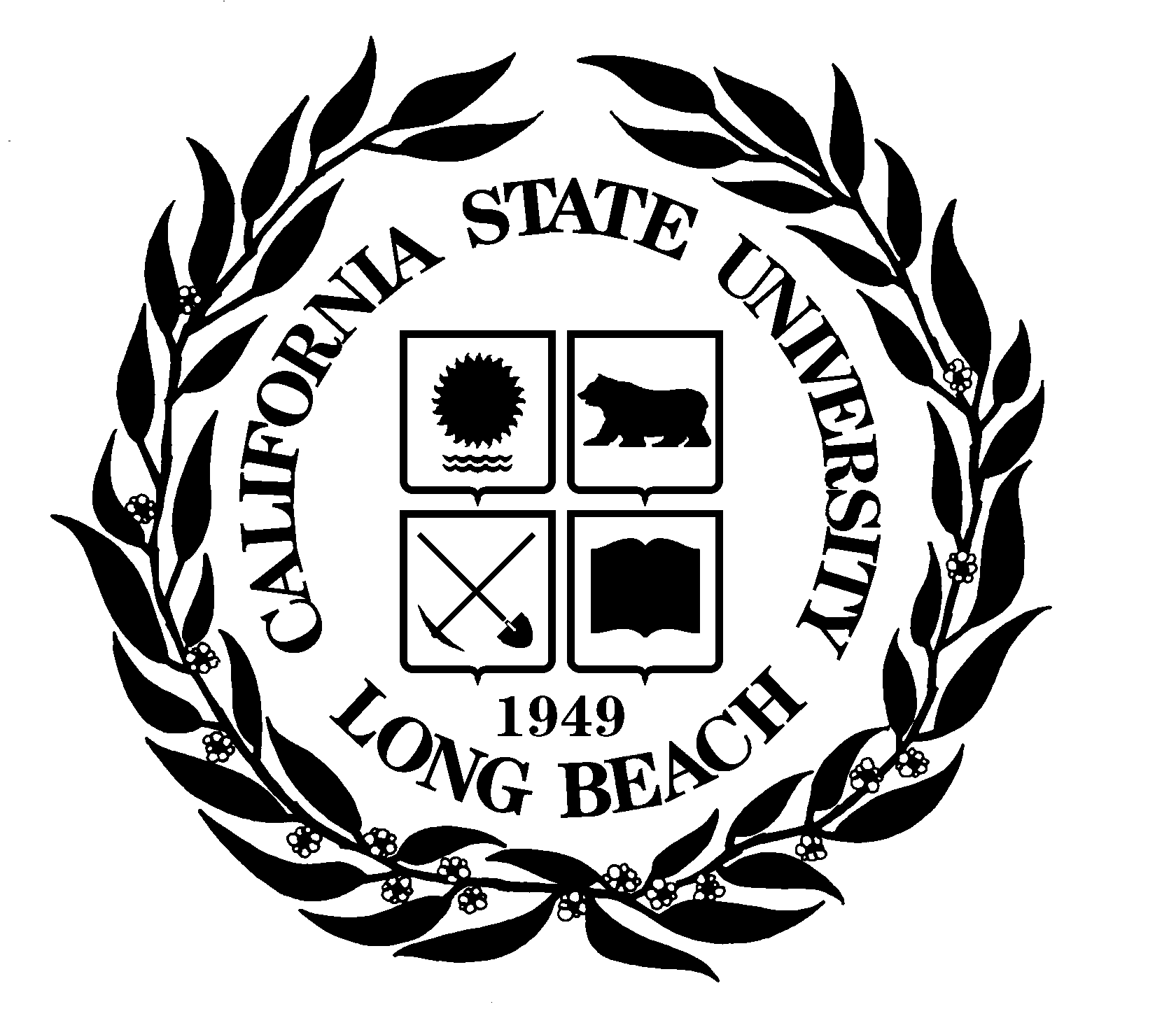 California State University, Long BeachCommittee on Lesbian, Gay, Bisexual, Transgender, and Queer Campus ClimateAGENGACLGBTQCC Meeting # 412:00 PM – 1:00 PMFriday, December 13, 201312:00  Introductions12:03-12:04  Review and Approve 11-8-13 Minutes 12:04-12:05  Review and Approve 12-13-13 Agenda12:05-12:20  Gabriel Estrada, CLGBTQCC Charge #1: To perform periodic needs assessments of the campus climate in regards to LGBTQ issues;  and Dina Perrone, CHHS - Campus Pride Index ’13 12:20-12:45 Assess Remaining Charges:4. To encourage, endorse, and participate in University educational programs               that promote an increased understanding of LGBTQ and other               diversity issues; 5. To consult regularly with various constituencies regarding LGBTQ issues   	including, but not limited to, the LGBTQ Resource Center; LGBTQ student organizations; and LGBTQ alumni via CSULB Alumni Relations; 6. To develop partnerships with other cultural groups and organizations on campus, in order to uphold the university’s commitment to diversity and global engagement through advocacy on behalf of all groups historically marginalized by society. 12:45-12:59  Announcements1:00 AdjournmentNext CLGBTQCC meeting: 2/14/14, 12-1pm in AS-125